Publicado en Madrid el 14/01/2021 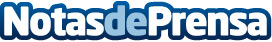 Begoña Villacís visita el centro de Teleasistencia municipal gestionado por ASISPAEl pasado 13 de enero, la Vicealcaldesa de Madrid, Begoña Villacís, acompañada de José Aniorte, delegado del Área de Gobierno de Familias, Igualdad y Bienestar Social visitaron las instalaciones de la sede central de ASISPA para interesarse por la respuesta que el servicio de Teleasistencia domiciliaria ha ofrecido a las personas mayores durante la excepcional situación meteorológica que ha vivido la ciudad en los últimos díasDatos de contacto:Ana AdameResponsable de Comunicación911950095Nota de prensa publicada en: https://www.notasdeprensa.es/begona-villacis-visita-el-centro-de Categorias: Nacional Sociedad Madrid Solidaridad y cooperación Personas Mayores http://www.notasdeprensa.es